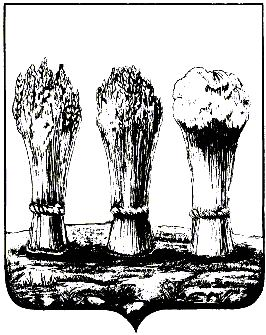       АДМИНИСТРАЦИЯ ЛЕНИНСКОГО РАЙОНА ГОРОДА ПЕНЗЫПРИКАЗот 21.05.2020 № 116О внесении изменений в состав действующей на постоянной основе конкурсной комиссии администрации Ленинского района города Пензы для проведения конкурсов на замещение должности муниципальной службы или на включение в кадровый резерв для замещения вакантной должности муниципальной службы в администрации Ленинского района города Пензы, утвержденный приказом администрации Ленинского района города Пензы от 03.09.2019 № 235Руководствуясь Решением Пензенской городской Думы от 29.03.2013 № 1166-49/5 «Об утверждении Порядка проведения конкурсов на замещение должности муниципальной службы или на включение в кадровый резерв для замещения вакантной должности муниципальной службы в органах местного самоуправления города Пензы», П Р И К А З Ы В А Ю :1. Внести в состав действующей на постоянной основе конкурсной комиссии администрации Ленинского района города Пензы для проведения конкурсов на замещение должности муниципальной службы или на включение в кадровый резерв для замещения вакантной должности муниципальной службы в администрации Ленинского района города Пензы, утвержденный приказом администрации Ленинского района города Пензы от 03.09.2019 № 235, следующие изменения:1.1. Включить в состав комиссии Терехину Марину Борисовну - начальника отдела социально-экономического развития территорий района администрации Ленинского района города Пензы, в качестве члена комиссии.1.2. Исключить из состава комиссии Волкова А.С.2. Настоящий приказ опубликовать в муниципальной газете «Пенза» и разместить на интернет-странице администрации Ленинского района города Пензы официального сайта администрации города Пензы в информационно-телекоммуникационной сети «Интернет».3. Контроль за выполнением приказа возложить на заместителя главы администрации Ленинского района города Пензы по организации деятельности администрации района.Глава администрации      Н.Б.Москвитина